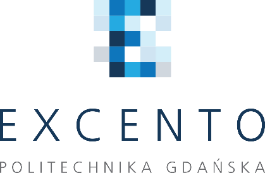 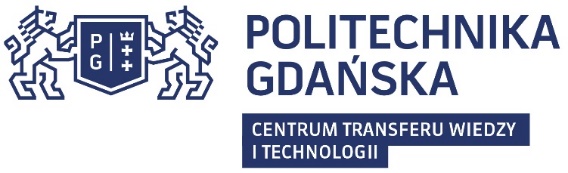 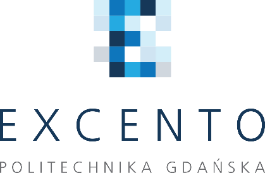 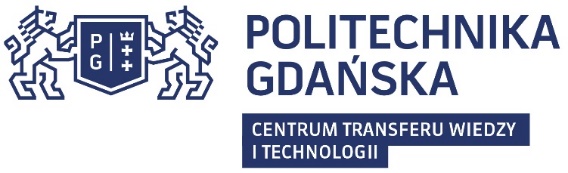 INKUBATOR INNOWACYJNOŚCI 4.0 – KARTA PROJEKTUTytuł Projektu.......................................................................................................Tytuł Projektu.......................................................................................................Tytuł Projektu.......................................................................................................Nr Projektu(wypełnia CTWT PG / Excento)Imię i Nazwisko Kierownika Projektu…………………………………………………………………………….Imię i Nazwisko Kierownika Projektu…………………………………………………………………………….Imię i Nazwisko Kierownika Projektu…………………………………………………………………………….Data wpływu(wypełnia CTWT PG / Excento)Wydział……………………………………………………………..Wydział……………………………………………………………..Katedra……………………………………………….Katedra……………………………………………….Miejsce pracy (nr pok.): Telefon stacjonarny:Telefon komórkowy:E-mail: ………………………………………………………………………………………………………………………………………………………………………………………………………………………………………………………………………………………………………………………………………………………………………………………………………………………………………………………………………………………………………………………………WNIOSKUJĘ O DOFINANSOWANIE Z INKUBATORA INNOWACYJNOŚCI 4.0 NASTĘPUJĄCYCH DZIAŁAŃ*:przeprowadzenie prac przedwdrożeniowych dostosowujących rozwiązanie należące w całości lub w części do PG do wymagań potencjalnego nabywcy (realizacja przez CTWT PG) przeprowadzenie prac przedwdrożeniowych dla rozwiązania należącego w całości lub w części do PG oraz wsparcie w przygotowaniu i założeniu spółki, która wykorzysta to rozwiązanie w swojej działalności (realizacja przez CTWT PG i Excento Sp. z o.o.)wsparcie w przygotowaniu i założeniu spółki wykorzystującej w swojej działalności rozwiązanie, które jest własnością PG  (realizacja przez Excento Sp. z o.o. i CTWT PG)wsparcie w przygotowaniu i założeniu spółki wykorzystującej w swojej działalności rozwiązanie, które nie jest własnością PG  (realizacja przez Excento Sp. z o.o.)* proszę zaznaczyć jedną opcjęOPIS ROZWIĄZANIA(krótki opis określający przedmiot, charakterystyczne cechy oraz wskazujący przeznaczenie rozwiązania - max. 3000 znaków)………………………………………………………………………………………………………………………………………………………………………………………………………………………………………………………………………………………………………………………………………………………………ROZWIĄZANIA KONKURENCYJNE(należy wskazać istniejące obecnie na rynku konkurencyjne rozwiązania, które zaspakajają taką samą lub zbliżoną potrzebę rynku wraz z ich krótką charakterystyką – max. 300 znaków/rozwiązanie)………………………………………………………………………………………………………………………………………………………………………………………………………………………………………………………………………………………………………………………………………………………………PRZEWAGA KONKURENCYJNA(należy wskazać jakie cechy rozwiązania powodują, że uzyskuje ono przewagę w porównaniu do istniejących już na rynku rozwiązań konkurencyjnych )………………………………………………………………………………………………………………………………………………………………………………………………………………………………………………………………………………………………………………………………………………………………PODMIOTY BIZNESOWE ZAINTERESOWANE WDROŻENIEM ROZWIĄZANIA*(należy wymienić podmioty biznesowe, które wyraziły zainteresowanie wdrożeniem/nabyciem praw do rozwiązania po dostosowaniu rozwiązania (przeprowadzenie prac przedwdrożeniowych, założenie spółki) do wymogów podmiotu biznesowego)……………………………………………… Deklaracja zainteresowania podmiotu biznesowego: TAK / NIE**……………………………………………… Deklaracja zainteresowania podmiotu biznesowego: TAK / NIE**……………………………………………… Deklaracja zainteresowania podmiotu biznesowego: TAK / NIE*** w przypadku posiadania deklaracji zainteresowania wdrożeniem/nabyciem praw do rozwiązania przez podmiot biznesowy należy dołączyć ją do Karty Projektu ** skreślić niepotrzebnePOZIOM GOTOWOŚCI TECHNOLOGICZNEJ (TRL)* BADANIA PODSTAWOWEZaobserwowano i opisano podstawowe zasady danego zjawiska (TRL 1)(OPIS: najniższy poziom gotowości technologii oznaczający rozpoczęcie badań naukowych w celu wykorzystania ich wyników w przyszłych zastosowaniach. Zalicza się do nich między innymi badania naukowe nad podstawowymi właściwościami technologii)BADANIA PRZEMYSŁOWEOkreślono koncepcję technologii lub jej przyszłe zastosowanie (TRL 2)(OPIS: oznacza to rozpoczęcie procesu poszukiwania potencjalnego zastosowania technologii. Od momentu zaobserwowania podstawowych zasad opisujących nową technologię można postulować praktyczne jej zastosowanie, które jest oparte na przewidywaniach. Nie istnieje jeszcze żaden dowód lub szczegółowa analiza potwierdzająca przyjęte założenia.)Potwierdzono analitycznie i eksperymentalnie krytyczne funkcje lub koncepcje technologii (TRL 3)(OPIS: Oznacza to przeprowadzenie badań analitycznych i laboratoryjnych mających na celu potwierdzenie przewidywań badań naukowych wybranych elementów technologii. Zalicza się do nich komponenty, które nie są jeszcze zintegrowane w całość lub też nie są reprezentatywne dla całej technologii)Zweryfikowano komponenty technologii lub podstawowe jej podsystemy w warunkach laboratoryjnych (TRL 4)(OPIS: Podstawowe komponenty technologii są zintegrowane z rzeczywistymi elementami wspomagającymi. Technologia może być przetestowana w symulowanych warunkach operacyjnych)Zweryfikowano komponenty lub podstawowe podsystemy technologii w środowisku zbliżonym do rzeczywistego (TRL 5)(OPIS: opracowanie i wykonanie prototypowej wersji produktu z zastosowaniem, przynajmniej w części, elementów docelowych, przeprowadzenie testów prototypu w warunkach zbliżonych do rzeczywistych w zakresie istotnych parametrów pracy, symulowanych w laboratorium lub innym otoczeniu, przeprowadzenie testów prototypu w ramach istniejącego systemu technicznego, niekoniecznie docelowego)Dokonano demonstracji prototypu lub modelu systemu albo podsystemu technologii w warunkach zbliżonych do rzeczywistych (TRL 6)(OPIS: Oznacza to, że przebadano reprezentatywny model lub prototyp systemu, który jest znacznie bardziej zaawansowany od badanego na poziomie V, w warunkach zbliżonych do rzeczywistych. Do badań na tym poziomie zalicza się badania prototypu w warunkach laboratoryjnych odwzorowujących z dużą wiernością warunki rzeczywiste lub w symulowanych warunkach operacyjnych)BADANIA ROZWOJOWEDokonano demonstracji prototypu technologii w warunkach operacyjnych (TRL 7)(OPIS: Prototyp jest już prawie na poziomie systemu operacyjnego. Poziom ten reprezentuje znaczący postęp w odniesieniu do poziomu VI i wymaga zademonstrowania, że rozwijana technologia jest możliwa do zastosowania w warunkach operacyjnych. Do badań na tym poziomie zalicza się badania prototypów na tzw. platformach badawczych.) Zakończono badania i demonstrację ostatecznej formy technologii (TRL 8)(OPIS: Oznacza to, że potwierdzono, że docelowy poziom technologii został osiągnięty i technologia może być zastosowana w przewidywanych dla niej warunkach. Praktycznie poziom ten reprezentuje koniec demonstracji. Przykłady obejmują badania i ocenę systemów w celu potwierdzenia spełnienia założeń projektowych, włączając w to założenia odnoszące się do zabezpieczenia logistycznego i szkolenia.)Sprawdzenie technologii w warunkach rzeczywistych odniosło zamierzony efekt (TRL 9)(OPIS: Wskazuje to, że demonstrowana technologia jest już w ostatecznej formie i może zostać zaimplementowana w docelowym systemie. Między innymi dotyczy to wykorzystania opracowanych systemów w warunkach rzeczywistych)Uwagi:…………………………………………………………………………………………………………………………………………………………………………………………………………………………………………* proszę zaznaczyć jedną opcjęPREINKUBACJAPrzygotowany dokument do komercyjnego wdrożenia produktu na rynek i założenia spółki (OPIS: opracowany dokument uwzględniający m. in. opis produktu do wdrożenia, wycena własności intelektualnej,  jego status pod kątem obowiązujących regulacji prawnych, jego zapotrzebowanie na rynku, profil i zakres działania firmy, założenia planu strategicznego przedsięwzięcia, plan techniczny, plan marketingowy, plan organizacyjny, plan finansowy)Przygotowana Umowa do założenia spółki (OPIS: opracowany dokument uwzględniający zasady funkcjonowania przedsiębiorstwa)Nie dotyczyUwagi:…………………………………………………………………………………………………………………………………………………………………………………………………………………………………………PRAWA WŁASNOŚCI DO ROZWIĄZANIA NALEŻĄ DO*:tylko do Politechniki Gdańskiejdo Politechniki Gdańskiej (…%), …. (…%) oraz …. (…%)inne: …….… (…%), ………. (…%) oraz  ………. (.%)* proszę zaznaczyć jedną opcjęSKŁAD ZESPOŁU PROJEKTOWEGO(proszę podać: imię i nazwisko, instytucja zatrudniająca, stanowisko)………………………………….………………………………….………………………………….OCHRONA WŁASNOŚCI INTELEKTUALNEJ Zgłoszenie projektu wynalazczego/rozwiązania innowacyjnego w Politechnice Gdańskiej (nr …../…..)*Zgłoszenie patentowe (wynalazek) / prawa ochronnego (wzór przemysłowy / wzór użytkowy)krajowe w UPRP (nr ……..)europejskie w EPO (nr ……)w trybie PCT (nr ………)Inne, jakie? ……………………Udzielony patent(y) (nr ……….…)Rozwiązanie innowacyjne (know-how) Inne, jakie?:…………………………..Uwagi:…………………………………………………………………………………………………………………………………………………………………………………………………………………………………………* w przypadku dokonania zgłoszenia rozwiązania w Politechnice Gdańskiej w Zespole Rzeczników Patentowych należy załączyć kopię zgłoszenia projektu wynalazczego / rozwiązania innowacyjnego do Karty ProjektuBADANIE STANU TECHNIKI*(ocena zdolności patentowej rozwiązania)UPRPPolitechnika Gdańska (PATLIB)**Inne, jakie?:…………………………..Uwagi:…………………………………………………………………………………………………………………………………………………………………………………………………………………………………………* należy wybrać jedną opcję i załączyć kopię badania stanu techniki do Karty Projektu** jeżeli badanie stanu techniki wykonywane przez PATLIB nie będzie gotowe do momentu złożenia wniosku należy załączyć mail potwierdzający termin wykonania badaniaDOTYCHCZAS ZAWARTE UMOWY DOTYCZĄCE ROZWIĄZANIA *Umowa o współpracy nr ……………… z dnia ……… zawarta z ………………………Umowa licencji niewyłącznej nr ……… z dnia ……… zawarta z ………………………Umowa licencji wyłącznej nr ……….… z dnia ……… zawarta z ………………………Umowa wdrożeniowa nr ……………… z dnia ……… zawarta z ………………………Umowa o współwłasności nr …….…… z dnia ……… zawarta z ………………………Umowa konsorcjum nr ……………...… z dnia ……… zawarta z ………………………Umowa badania zlecone nr ………...… z dnia ……… zawarta z ………………………Inne, jakie?: …………………… BrakUwagi:…………………………………………………………………………………………………………………………………………………………………………………………………………………………………………* w przypadku zawarcia umowy dotyczącej rozwiązania należy załączyć jej kopię do Karty ProjektuZ JAKICH ŚRODKÓW BYŁY FINANSOWANE DO TEJ PORY BADANIA? Środki własne Politechniki GdańskiejŚrodki uzyskane w ramach grantu krajowego, jakiego?:…………………………………………..Środki uzyskane w ramach grantu europejskiego, jakiego?:………………………………………Inne, jakie?.................................................................................................................................Uwagi:………………………………………………………………………………………………………………………………………………………………………………………………………………………………………………CZY WZGLĘDEM ZGŁASZANEGO ROZWIĄZANIA KTÓRAKOLWIEK Z NIŻEJ WYMIENIONYCH USŁUG ZOSTAŁA JUŻ ZREALIZOWANA?Promocja rozwiązania na targach międzynarodowych Analiza potencjału innowacyjnegoBadanie rynkuWycena własności intelektualnejBiznesplanProwadzenie prac przedwdrożeniowychInne, jakie?............................................Uwagi:………………………………………………………………………………………………………………………………………………………………………………………………………………………………………………RODZAJ OCZEKIWANEGO WSPARCIAZakup materiałów i/lub usług zewnętrznychOchrona własności intelektualnejAnalizy rynkowe i ekspertyzyWycena własności intelektualnejNawiązanie współpracy z firmami zewnętrznymiPromocja rozwiązaniaSzkolenia z zakresu przedsiębiorczości i prowadzenia działalności gospodarczejObsługa prawna przy zakładaniu spółkiWsparcie merytoryczne przy zakładaniu spółkiInne, jakie? ………………………………Uwagi:…………………………………………………………………………………………………………………………………………………………………………………………………………………………………………POTENCJALNY CZAS DOSTOSOWANIA WYNIKÓW PROJEKTÓW DO WYMAGAŃ RYNKU (ODBIORCY BIZNESOWEGO) PO OTRZYMANIU WSPARCIA W RAMACH INKUBATORA INNOWACYJNOŚCI 4.0*wyniki gotowe do wdrożeniado 1 roku1-3 lat3-5 latpowyżej 5 latUwagi:…………………………………………………………………………………………………………………………………………………………………………………………………………………………………………* należy zaznaczyć jedną opcjęPOTENCJALNE KOSZTY DOSTOSOWANIA WYNIKÓW PROJEKTU DO WYMAGAŃ RYNKU (ODBIORCY BIZNESOWEGO) PO OTRZYMANIU WSPARCIA W RAMACH INKUBATORA INNOWACYJNOŚCI 4.0*wyniki gotowe do wdrożeniado 20 tys. zł20-100 tys. zł100-500 tys. złpowyżej 500 tys. zł Uwagi:…………………………………………………………………………………………………………………………………………………………………………………………………………………………………………* należy zaznaczyć jedną opcjęHARMONOGRAM PRAC PRZEDWDROŻENIOWYCH*HARMONOGRAM PRAC PRZEDWDROŻENIOWYCH*HARMONOGRAM PRAC PRZEDWDROŻENIOWYCH*HARMONOGRAM PRAC PRZEDWDROŻENIOWYCH*EtapOpis wykonywanych badań/działań w ramach etapuWymagane wsparcie**Szacunkowy okres realizacji                [liczba miesięcy]12345678RAZEMRAZEMRAZEM* należy wypełnić w przypadku wnioskowania o dofinansowanie prac przedwdrożeniowych** należy wpisać niezbędne wsparcie (jedno lub kilka) w danym etapie z następujących pozycji: drobne wyposażenie laboratoryjne, oprogramowanie/licencja na oprogramowanie, materiały, surowce, usługa badawcza, ekspertyza, analiza, raport, delegacja krajowa, delegacja zagraniczna, zgłoszenie do ochrony patentowej, udział w targach/wystawach* należy wypełnić w przypadku wnioskowania o dofinansowanie prac przedwdrożeniowych** należy wpisać niezbędne wsparcie (jedno lub kilka) w danym etapie z następujących pozycji: drobne wyposażenie laboratoryjne, oprogramowanie/licencja na oprogramowanie, materiały, surowce, usługa badawcza, ekspertyza, analiza, raport, delegacja krajowa, delegacja zagraniczna, zgłoszenie do ochrony patentowej, udział w targach/wystawach* należy wypełnić w przypadku wnioskowania o dofinansowanie prac przedwdrożeniowych** należy wpisać niezbędne wsparcie (jedno lub kilka) w danym etapie z następujących pozycji: drobne wyposażenie laboratoryjne, oprogramowanie/licencja na oprogramowanie, materiały, surowce, usługa badawcza, ekspertyza, analiza, raport, delegacja krajowa, delegacja zagraniczna, zgłoszenie do ochrony patentowej, udział w targach/wystawach* należy wypełnić w przypadku wnioskowania o dofinansowanie prac przedwdrożeniowych** należy wpisać niezbędne wsparcie (jedno lub kilka) w danym etapie z następujących pozycji: drobne wyposażenie laboratoryjne, oprogramowanie/licencja na oprogramowanie, materiały, surowce, usługa badawcza, ekspertyza, analiza, raport, delegacja krajowa, delegacja zagraniczna, zgłoszenie do ochrony patentowej, udział w targach/wystawachOCZEKIWANE WYNIKI PRAC PRZEDWDROŻENIOWYCH*(proszę opisać w jaki sposób przeprowadzenie prac przedwdrożeniowych przyczyni się do dostosowania rozwiązania do wymogów podmiotu biznesowego / zapotrzebowania rynku – max. 1000 znaków)…………………………………………………………………………………………………………………………………………………………………………………………………………………………………………* należy wypełnić w przypadku wnioskowania o dofinansowanie prac przedwdrożeniowychOŚWIADCZENIE I ZOBOWIĄZANIA KIEROWNIKA PROJEKTUOświadczam, że zgodnie z moją wiedzą istota rozwiązania nie została upubliczniona.*Zobowiązuję się do nie upubliczniania wiedzy o istocie rozwiązania przed zgłoszeniem rozwiązania do ochrony w urzędzie patentowym.*Zobowiązuję się do przygotowania raportu z przeprowadzonych prac przedwdrożeniowych                                   i osiągniętych wyników w ciągu 30 dni od daty zakończenia prac przedwdrożeniowych.                                                                                                              …………….…………………………………………………..                                                                                                                                 data i podpis Kierownika Projektu* pozostawić jeżeli nie dokonano zgłoszenia rozwiązania do ochrony w urzędzie patentowymZAŁĄCZNIKIKosztorysDeklaracja zainteresowania podmiotu biznesowego*Zgłoszenie projektu wynalazczego / rozwiązania innowacyjnego**Badanie stanu technikiUmowa …………… nr ………….. z dnia …………. zawarta z ……………………….*Umowa …………… nr ………….. z dnia …………. zawarta z ……………………….** załączyć jeżeli dotyczy ** niepotrzebne skreślićSPORZĄDZIŁ……………………………………………………….data, imię i nazwisko sporządzającegoPODPIS KIEROWNIKA PROJEKTU